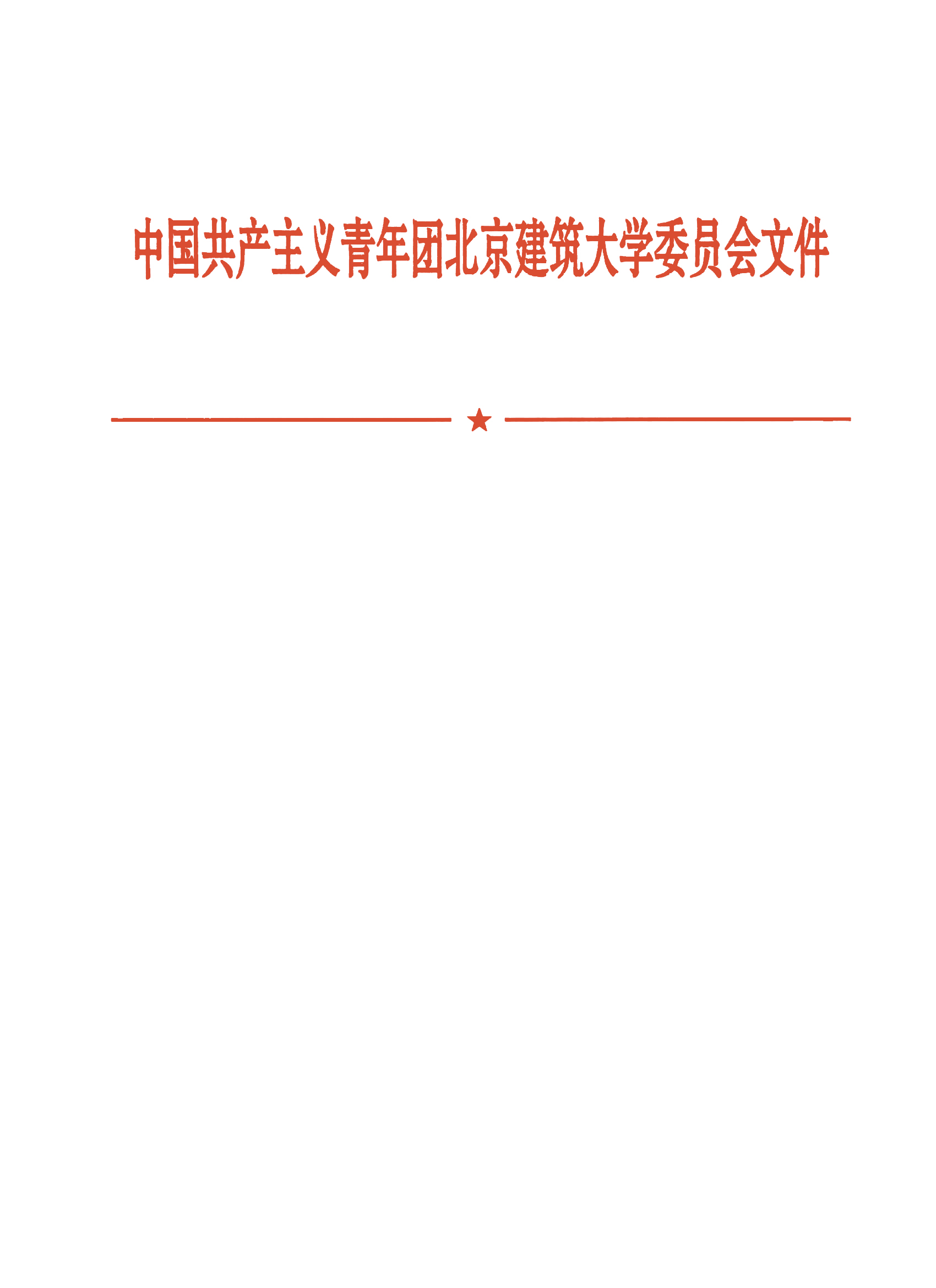 关于校级团学组织招新的通知为蓬勃开展我校团学工作，为保证本校团学组织有新鲜的的血液注入，为有足够高素质的后备力量，能更有效地开展学生工作，并培养和壮大团学组织的干部队伍，保证学生工作的连续性，结合大兴校区团学组织的客观情况，经团委研究决定，将开展北京建筑大学2014-2015学年团学组织的干事招新工作。具体招新流程通知如下。  一、 9月11日在校内进行招新咨询并发放报名表。  二、9月14、15日在食堂北门进行招新咨询并发放慰问品。  三、9月15日晚6：00截止收报名表，统计并通知新生笔试的时间、     地点。  四、9月16日晚9：00至10：00进行团委、学生会和社联的笔试，     并于当晚对所试卷进行评分，根据报名人数和通过比率确定分     数线以筛选出参加面试的新生，并通知其面试的时间、地点。  五、9月17、18日晚9：00至10：30进行团委、学生会和社联     的面试。  六、9月19、20日晚9：00至10：30进行青协、红十和科协的面试。  七、9月21日晚9：00至10：30进行面试补录。  八、9月22日至9月23日，两天内由主席团成员和各个部门负责人     对最后人选进行敲定，选出新的干事加入团学组织的大家庭中,     并通知参加面试的新生选拔结果。共青团北京建筑大学委员会2014年9月15日    